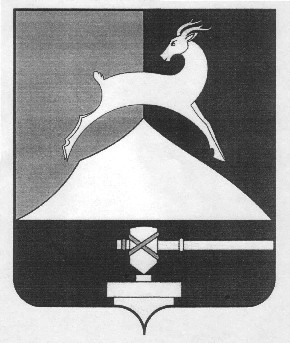 Администрация  Усть-Катавского городского округаЧелябинской областиПОСТАНОВЛЕНИЕОт 28.11.2016 г.						    № 1538О предоставлении субсидий субъектам малого и среднего предпринимательства   В целях реализации муниципальной  Программы «Развитие малого и среднего предпринимательства в Усть-Катавском городском округе на 2015-2017 годы», утвержденной постановлением администрации Усть-Катавского городского округа от 17.09.2014г. №  1029 , в соответствии со статьёй  78  Бюджетного кодекса РФ,  Федеральным законом от 26.07.2006г. № 135-ФЗ «О защите конкуренции», постановлением администрации  Усть-Катавского городского округа от 02.09.2016г. № 1049 «Об утверждении Порядка предоставлений субсидий субъектам малого и среднего предпринимательства за счет средств бюджетаУсть-Катавского городского округа в 2016 году», а также с  протоколом заседания общественного координационного Совета по развитию предпринимательства № 36 от 16.11.2016г., администрация Усть-Катавского городского округа ПОСТАНОВЛЯЕТ:             1.Направить субсидии на возмещение затрат:1.1 По уплате первого взноса (аванса)  по договорам лизинга:индивидуальному предпринимателю Соловьёву Ивану Фёдоровичу в сумме 193500 (сто девяносто три тысячи пятьсот) рублей.1.2 По уплате лизинговых платежей по договорам лизинга:  обществу с ограниченной ответственностью «Гранд» в сумме 14342 (четырнадцать  тысяч триста сорок два) рубля.1.3 Связанных с приобретением оборудования в целях создания, и (или) развития, и (или) модернизации производства товаров (работ, услуг) следующим субъектам малого предпринимательства:- индивидуальному предпринимателю Фадееву Алексею Сергеевичу в сумме 723630 (семьсот двадцать три тысячи шестьсот тридцать) рублей;- индивидуальному предпринимателю Карповой Марии Анатольевне  в сумме 777000 (семьсот семьдесят семь тысяч) рублей;- индивидуальному предпринимателю Иванову Константину Анатольевичу  в сумме 412800 (четыреста двенадцать тысяч восемьсот) рублей;2- индивидуальному предпринимателю Мустакимову Руслану Юрьевичу в сумме 777000 (семьсот семьдесят семь тысяч) рублей;- индивидуальному предпринимателю Макаровой Татьяне Леонидовне в сумме 217340 (двести семнадцать тысяч триста сорок) рублей;- индивидуальному предпринимателю Паскевичу Дмитрию Владимировичу в сумме 745173 (семьсот сорок пять тысяч сто семьдесят три) рубля;- обществу с ограниченной ответственностью «АИРЛИНК» в сумме 77220 (семьдесят семь тысяч двести двадцать) рублей;- обществу с ограниченной ответственностью «Теплоэнергетика» в сумме 567387 (пятьсот шестьдесят семь тысяч триста восемьдесят семь) рублей;- обществу с ограниченной ответственностью «ДентАс» в сумме 80608 (восемьдесят тысяч шестьсот восемь) рублей;2.Организацию  выполнения настоящего постановления возложить на заместителя главы Усть-Катавского городского округа – начальника Управления  имущественных и земельных отношений Самарина К.А.          3. Контроль за исполнением настоящего постановления оставляю за собой.	4. Настоящее постановление вступает в силу со дня его подписания. Глава Усть-КатавскогоС.Д.Семков городского округа                                             СОГЛАСОВАНО:Заместитель главы Усть-Катавскогогородского округа – начальник Управленияимущественных и земельных отношений 		                К.А.СамаринЗаместитель главы Усть-Катавскогогородского округа – начальник финансового управления городского                                            А.П.Логиноваокруга    Исполняющий обязанности Начальника  юридического отделаадминистрации городского округа					Я.А.ТитенокНачальник общего отделаадминистрации городского округа                                       О.Л.ТолоконниковаРассылка:  в дело – 1                    в  Финансовое управлениеУсть-Катавского городского округа – 1                    в  отдел социально-экономического                   развития и размещения муниципального заказа – 3исполнитель М.А.Мальцева – ведущий специалист отдела социально-экономического развития и размещения муниципального заказа администрации  Усть-Катавского городского округа